２０１９年９月吉日関係各位ＶＡＬＯＲ　ＦＣ　ジュニアユース代表　宇都宮　雅人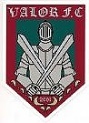 ＶＡＬＯＲ　ＦＣ　来季団員募集中！『ＫＥＥＰ　ＣＨＡＬＬＥＮＧＩＮＧ』の精神で新たな時代を一緒に作りましょう！ＶＡＬＯＲの一員として盛り上げてくれる方、募集中です！まずは体験会に来てみて下さい。サッカーを通してスポーツの楽しさや厳しさを学び、継続する事の大切さを知り、競争からお互いを認め合う事が出来る人になれる様に経験豊富なコーチが選手達をサポートします！また、家族や仲間がいるという大切さや安心感など、多くの事を吸収して欲しいと思いながら活動をしています。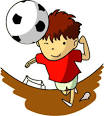 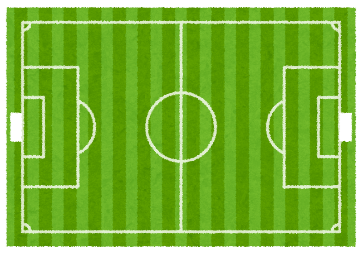 入団希望の方は体験会に参加をして頂き、選手の動きや気持ちを確認させて頂きます。電話、メールにてご連絡をお願いします。募集人数　１８名予定体験会の予定（18:30集合　19:00開始）清水四中グランド　　※１２月も水曜開催予定です。１０月　２日（水）　１６日（水）　１１月　６日（水）　２０日（水）　　　　９日（水）　２３日（水）　　　　１３日（水）　２７日（水）　　　　　　　　　　３０日（水）　　　　　※土・日は興津新緑地公園グランドにて練習体験会を随時行います。ご希望の方はご連絡をお願いします。ＶＡＬＯＲ　ＦＣ　コーチ紹介　宇都宮雅人（Ａ級コーチ）　指導歴：エスパルス藤枝ジュニアユース等　　　　　　　　　　　　　　　　　　　　　現）ＶＡＬＯＲ・中東部トレセン　　　望月恭平（Ｂ級コーチ）　　選手歴：エスパルス　ジュニアユース・ユース・拓殖大学　　　　　　　　　　　　　　　　　指導歴：現）ＶＡＬＯＲ・県トレセン・中東部トレセン　　　関　優太（Ｃ級コーチ）　　選手歴：静岡学園サッカー部・静岡産業大学　　　　　　　　　　　　　　　　　指導歴：飯田ファイターズ・ＶＡＬＯＲ内山大吾（Ｄ級コーチ・審判３級）はりきゅう接骨院　野ばら　　　　　　　トレーナとして数々の種目に携わり子供から大人まで多くの選手を診ています。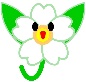 ＶＡＬＯＲ　ＦＣ　ジュニアユースについて練習場所・清水四中、興津新緑地公園グランド、静岡翔洋高校体育館　など２．月会費　１２，０００円（別途年会費、物品購入、マイクロバス等利用時、等）体験会参加の連絡やその他、質問がある方は電話かメールでご連絡お願い致します。　電話連絡先　０９０－５１１２－１０２２（宇都宮）　メールアドレス　novalor@live.jp（お名前、連絡先、所属チームを記入して下さい）